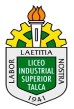                                       Evaluación Formativa 2    Nivel:  2 A-B-C-D-E                                                                            Docente: Mrs. Dorys González Ponce.I. Write the correct words in the boxes below the pictures.                WORDS:  (LAPTOP-    WIFI-    COMPUTER-TOUCHSCREEN-  GAME  -TEXT MESSAGE-     EMAIL-                     -            MOUSE      MOBILE   -KEYBOARD  -WEBSITE-   SCREEN-                         II.-Answer questions  about Technology using the vocabulary given above.             (Responda preguntas sobre tecnología usando vocabulario dado arriba)         a.- What is your favourite gadget? (Cuál es tu dispositivo favorito)               __________________________________________.          b.-How do you use it? (Que uso le das)                  _________________________________________________________.          c.-Can you learn when you use this device? (Puedes aprender cuando usas este                          dispositivo)                  __________________________________________________________.          d.- What is your favourite app ( application )? Why? (Cuál es tu aplicación favorita)                  ___________________________________________________________.                   __________________________________________________________-           e- What can you do with you app? (Que puedes hacer con tu aplicación)                 ______________________________________________________________           f.- Do you think you can learn in the classroom using your cellphone?                 Give 4 reasons. (Usted piensa que puede aprender en la sala de clases usando su celular-                            De 4 razones)                 ___________________________,       ______________________________.                     ___________________________:       ______________________________: